Język polski klasa 421.05.2020r.Temat: I tylko… wysp tych nie ma. W poszukiwaniu epitetów. Małgorzata Strzałkowska, Kosze pełne snów1.Przeczytajcie informację Wiem więcej podręcznik, s. 222 na temat Morfeusza.Spróbujcie ułożyć zdanie z wyrażeniem ,,wpaść w objęcia Morfeusza”.W języku występują  związki  wyrazowe ze słowem sen:  słyszę jak przez sen == słyszeć coś niewyraźnie; oczy kleją mi się do snu ==  jestem bardzo śpiący , śnić na jawie==marzyć, być w nierealnym świecie .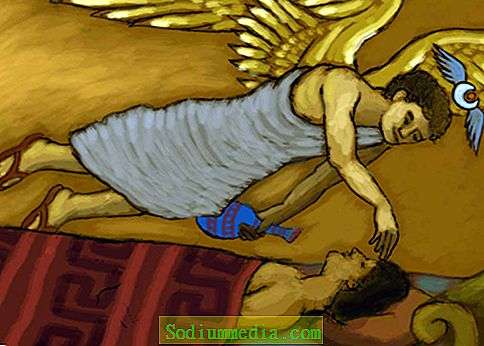 2.Przeczytajcie wiersz Małgorzaty Strzałkowskiej Kosze pełne snów.3. Wykonajcie polecenie 1.( możecie niealfabetycznie) i 2.4.Przeczytajcie definicję epitetu i przepiszcie ją do zeszytu.5.Wykonajcie polecenie 5. (przykłady muzyczne dla chętnych).6.Ustnie wykonajcie polecenie 6.